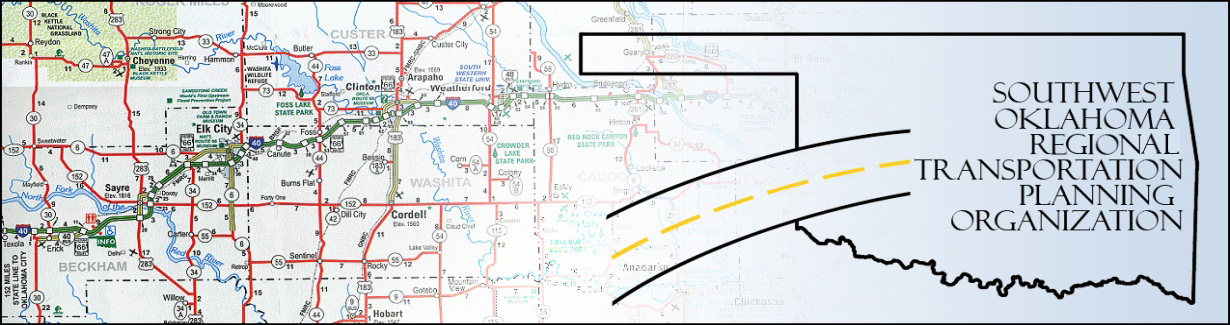 SORTPO Public Hearing Meeting AgendaSWODA Conference RoomBuilding 420 Sooner Drive  Burns Flat, OK  73624September 29, 2016, 10:00 a.m.The purpose of the public hearing is to discuss the Long Range Transportation Plans for Beckham and Roger Mills Counties.